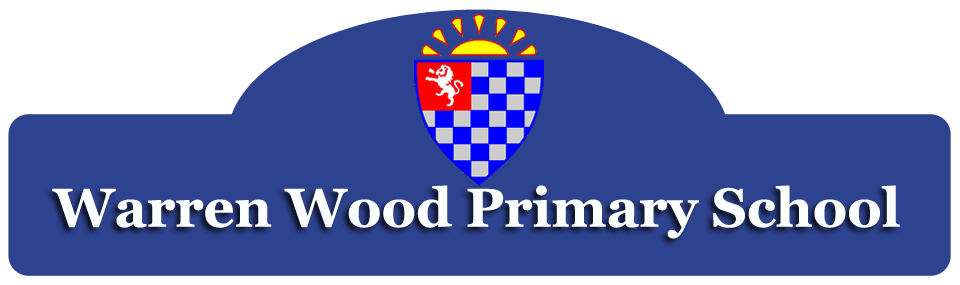 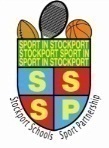 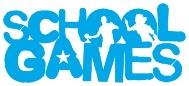 Evidencing the impact of the PE and Sport PremiumEvidencing the impact of the PE and Sport PremiumEvidencing the impact of the PE and Sport PremiumEvidencing the impact of the PE and Sport PremiumEvidencing the impact of the PE and Sport PremiumAmount of Grant Received  (2022/2023  £19,090)Amount of Grant Spent  £19,09,00Academic Year 2022/23Progress:Red - needs addressingAmber - addressing but further improvement neededGreen – achieving consistentlyProgress:Red - needs addressingAmber - addressing but further improvement neededGreen – achieving consistentlyProgress:Red - needs addressingAmber - addressing but further improvement neededGreen – achieving consistentlyProgress:Red - needs addressingAmber - addressing but further improvement neededGreen – achieving consistentlyProgress:Red - needs addressingAmber - addressing but further improvement neededGreen – achieving consistentlyOverviewDetailsCostSHAPES Alliance Package Access to SSP competitions, PLT Meetings & guidance, training for staff and young leaders, Twilight CPD£2,300Daily Lunchtime SportIncreased Competitive OpportunitiesJWC Coaching - Two coaches to set up, lead and encourage sport at lunchtimes. To target all age groups through the week.A coach to train and accompany teams to extra-curricular competitions within the SSP and raising the number of SEND participantsA coach to lead personal challenges, level 1 competitions and friendly local competitions.£5,500i-moves Dance Package      To develop staff skills in dance and to widen their knowledge of different dance styles.£697Get Set 4 PETo improve both coach assessment in outdoor PE and games as well as teacher assessment of gymnastics and dance.                                                       To give teachers a yearly plan and lessons to improve teaching of dance and gym.£495Teach Active (1 yr)To develop the learning of Maths and English through using teach active lessons and allowing the children to be physically active in their learning. £975Equipment OrderTo ensure that all children can participate in PE lessons without equipment being a barrier to their learning and development of skills. £3,842.84Davies Sports 35 Yoga Mats- To support the delivery of weekly Pilates and yoga sessions as part of the curriculum delivery.  £559.65Transport to CompetitionCoach for swimming gala £215Whole School Enrichment Rocktopus- £990 (1 day)Druhm- 820.50 (2 days)Interact Entertainments Ltd (Circus Sensible)- £760 (2 days)African Dance Days Workshop- £765 (2 days)Rubicon (Scooter/skateboard workshop)- £720 (2 days) Event Stuff Ltd (Adventure Golf Course)- £450 (2 days)£4505.50TOTAL:19089.99School focus with clarity on intended impact on pupils:Actions to achieve:Evidence and impact:Sustainability and suggested next steps:Academic Year 2022/23Additional opportunities for physical activity during the primary school day – curriculum Teach ActiveSmile for a MileDEAL Relax KidsDough DiscoGet Set 4 PEInteractive Dance Scheme-  I-movesWhole school Enrichment activities Active ‘Teach Active’ sessions take place in some of the classes at least once a week Daily Dash and weekly Smile for a Mile has run for this full academic year across all age groups.Staff have had staff meeting updates about DEAL with further training coming in September to allow staff to run more active English sessions through story mapping and various drama techniques.All children Year 1 receive a weekly 1 hour session of Relax Kids led by a specialist teacher.Imoves Wake up Shake routines are done daily in EYFS and weekly in KS1.Dance is taught across all key stages with teachers using the Imoves subscription to teach a wider range of dance styles.  Staff also use this for Pilates to help strength children’s muscles before delivering Gymnastics. Across the year the children have took part in many different activities that have cross curricular links.  The children have learnt circus skills and African dance. The children learnt some new scootering and skateboarding skills.  We have also had rock band come into school make a song and dance routine. We had extra enrichment activities that included Cardio drumming with Druhm and Adventure Golf Course. To create a culture of active classrooms as a standard expectation across the school.  To provide activities for children where they can try a new sport or skill. Staff will look for opportunities to get children active every day.Lunches & playtimes Extra lunchtime equipment to be supervised by middays to encourage more focused physical activity.To develop and train new school ambassadors and play leadersFree Netball Club Extra equipment purchased to engage as many children as possible in extra- curricular lunch time sport activities.New Sports Leaders for 2022 have been trained to assist the coaches in delivering their lunchtime activities.A netball club is led by an outside agency allowing this session to be available to all KS2 children free of charge. The teams have shown dedication to training and have had a very successful competitive year.To work with an outside agency to provide opportunities for KS2 to gain a Playmaker Qualification Look to offer a free dance club funded by school to engage children during lunchtime provision, Extra-curricular clubsJWC Coaching ClubJWC coaching offer a range of high quality after-school clubs throughout the year which are offered to all children from Reception to Y6 including multi sports, KS1 football, KS2 Football and Multi SportsWork with Stockport County to offer a free afterschool club aimed at the girls and Pupil premium children. School focus with clarity on intended impact on pupils:Actions to achieve:Evidence and impact:Sustainability and suggested next steps:Attendance & PunctualityTarget pupils for active intervention programmes Use Imoves subscriptions to engage pupils in the morning before their learning starts. Imoves helps to engage the children to start their day in school, some classes follow the wake up shake up videos to get them ready for their learning.  Active interventions have not been consistent all year. Deliver early morning aerobics before school opens to engage children and parents to improve punctuality and attendance to school.  Children will take part in a range of PESSPA that will enable them to develop positive attitudes to learning.Active curriculumWhole school approach to rewarding physically active & sports achievements e.g. assemblies and display boardsEncourage the children to take part in Shapes events and competitionsWhole School Enrichment activities  All children are regularly offered sporting competitions to take part in organised by the SHAPES Alliance.  There are also opportunities for competitions with local schools organised by JWC coaching.  This year boys and girls across KS1 and Ks2 have opportunities to take part in tournaments at Manchester United and Manchester City. In Reception the children created a Wake up Shake up routine after following daily routines from Imoves.  The children entered the Shapes competition and performed on stage at Stockport Plaza. This event encouraged 18/26 children to part and perform on stage. This year we have increased our offer of personal challenges, intra school competitions (level 1) and have also arranged and hosted a range of ‘friendly’ competitions with local schools too. All children take part in an active curriculum, active lunchtime, and high quality PE lessons.  This year we have had outside agencies come into school and deliver a range of workshops where all children have been physically active. Sporting achievements are shown to parents via our Facebook accounts after every competition.Maintain offer of level 2 sporting events across the year through our relationship with Stockport SHAPES.Continue to offer whole school enrichment activities which are different activities to this year’s academic year. Improving Academic AchievementTeach Active Imoves Smile for a MileWhole school approach to rewarding physically active & sports achievements e.g. assemblies After completing a learning look in school there are some staff who are continuing to use Teach Active lessons in Maths and English however this is not consistent across the whole school. A plan for the next academic year is to introduce Teach Active days which will help staff to become more confident seeing the resources and see the benefits to the children. Sports sessions in EYFS have specific focus on understanding of key vocabulary- understanding language skills needed to explain tasks. Active literacy also completed- movements linked to specific texts e.g. bear hunt.Present the idea of Teach Active days to Senior Leadership and then roll this out in the autumn term.  Health & Well Being/SMSCSpirit of the games valuesWhole school approach to rewarding physically active & sports achievements e.g. assemblies Celebrating success through newsletters, website & social mediaSpirit of the Games values are incorporated in the PE lessons and are presented with certificates and stickers to recognise a child in the lessons who are represented one or more of these values. Dedicated PE boards in the school hall promoting the School Games, upcoming competitions, successes and sporting values.All events are reported on the schools Twitter feed, Facebook and website.School values  ethos are complemented by sporting valuesPupils understand the contribution of PA, SS & sport to their overall developmentSchool focus with clarity on intendedimpact on pupils:Actions to achieve:Evidence and impact:Sustainability and suggestednext steps:Review curriculum time allocation for Physical Education to ensure pupils meet National Curriculum outcomes. (minimum 2 hours of timetabled PE required to do this)2 x 60 minute PE lessons a week.Forest School SessionsRelax KidsTeach Active Subscriptions Pupils consistently achieving NC outcomes through the teaching of Games, Gymnastics, Dance and Swimming. Timetables show impact on time: all classes have a weekly hall slot for Gymnastics, Dance or Pilates which is taught by the class teacher and a weekly games lesson led by JWC Coaching. We have widened the use of school facilities to encompass more activity, such as the wooded area and school field. 2 staff are now Forest School trained and deliver weekly sessions to a range of classes.Inset Day in September for DEAL Training with all staff.  Teach Active Days Assigned across the academic year. PE co-ordinator allocated time for planning and reviewTermly PLT meeting (1/2 day)PE Co-ordinator has been given time each term to attend the PE leaders meeting held by SHAPES Alliance. We also have a half day each term to carry out Subject leadership tasks set by our Deputy Head Teacher. Continued membership of  SHAPESReview the quality of teaching & consider best way of allocating CPD from courses & other sourcesA range of twilight CPD offered to all staff in a wide range of sports.Staff audit to identify areas for staff CPD.An annual CPD calendar for all staff is advertised in the staff room allowing for new ideas to be shared- all staff are free to attend as many sessions as they wish throughout the year (twilights). This is part of our SHAPES Alliance package.Continued membership of  SHAPESReview supporting resources Orienteering Training through Stockport Shapes i-moves interactive dance schemePE coordinator (LE) scheduled to attend Orienteering Training to support the teaching of this in EYFS. Will use Orienteering pack provided by SHAPES in our outdoor areas.  Re introduce this to staff. I-moves dance to upskill teachers to teach a wider range of dance styles.Teach Active Training scheduled for September 23. Have the orienteering resourced and set up so that staff can use in in the autumn term. Review of PE equipment to support quality deliveryAudit and review of essential PE equipment to engage more children in extracurricular activity.Discussed resourcing with JWC staff and created a list of required resources.Wide range of new equipment ordered for both indoors and out.  All of this equipment is used to deliver high quality extra-curricular sporting opportunities for the children as well as in lesson time.Regular checks to stay on top of resources. PE store posters for staff and coaches to note needs.Pupil voice questionnaires to see what activities the children would like in school. Targets relating to PE delivery being encouraged to form part of performance managementRetaining our GOLD Games mark and retain for 4 years to then achieve PlatinumStaff Appraisal Coordinators appraisal targets link to retaining Gold and making positive steps towards platinum in the future.Gold Games Mark achieved for a 4th year takes steps to achieve Platinum. Develop an assessment programme for PE to monitor progressStaff to use PE Progression of Skills for Dance and Gymnastics.  JWC Coaching to complete assessments for outdoor PE lessons.Teachers to complete assessments for Dance and Gymnastics. Stockport Metro to complete assessment for swimming. Get Set 4 PE has easy to use assessment too which can identify children who are working towards, working within or beyond in each area of the PE curriculum. Teaching staff are encouraged to input data onto the Get Set 4 PE assessment tool for Indoor PE lessons. This year we have rolled this out for the first year. JWC inputs the data for outdoor sports with PE coordinator. Check in with staff that they are confident using the assessment tool to provide data that can recognise any trends in PE. School focus with clarity on intendedimpact on pupils:Actions to achieve:Evidence and impact:Sustainability and suggestednext steps:Review extra-curricular offer Develop offer to ensure each year group & gender are catered for e.g. festivals, health & activity weeks, school challenges, School Games.Sports Leaders help coaches to run daily dinner time clubs Activities are tailored to support each age group through the activities they choose. Weekly Family Smile for a Mile initiative with personal challenge element for parents and children. Family smile to continue Weekly Morning Wake up Shake up with parents and children before school starts.  Review extra-curricular activity balanceDevelop an offer to include a broad range of activities Years 5 and 6 have volunteered as Sports Leaders who support active games at dinner times with the coaches and assist with events such as sports day and friendlies against other schools.A wide ranges of sports and adventurous activities are offered throughout the year by the lunchtime sports coaches.Whole School enrichment activities delivered through different workshops. Review and broaden the range of sports/activities being offered across the year. Introduce new sports.  Carry out pupil voice questionnaires to children to see what sports they would like on offer to. Identify those children who are PP and are not as active (from Pupil Voice) and support these children to take part in activities. Review offer for SEND pupilsDevelop offer to be inclusive e.g. SSP SEND ProgrammeWe have increased the competition opportunities for SEND children this year and made it one of our priorities. We attended and hosted a competition specifically from the SSP SEND programme.Extend our offer to host SEND events thus allowing more of our pupils to attend.Target inactive pupilsEncourage staff to complete  ‘Daily Dash’ and ‘Smile for a Mile’ to target ALL children (so including those less active children without there being any obvious targeted inclusion)Offer whole school enrichment activities that are different from the PE taught from the curriculum. All classes now do a daily dash for a min of 5 minutes and a weekly Smile for a Mile. We offer a family smile for a mile after school where parents can also join in with their children to motivate and encourage them. We offer a personal challenge element where the children and parents are timed.  We the parents record their own time and parents and children can see if they have improved. We have had many different workshops that have been targeted at the whole school which were fun and energetic. All children took part in the enrichment activities. Train more Sports Leaders next year to allow more children to be targeted. Work with Primary Sports Coaching to give the opportunity to UKS2 to get a Play leaders qualification. Look into recording the times for the weekly Smile for a Mile to have a more consistent record of those children/parents who are improving their scores consistently.Introduce a reward system for those who are showing personal improvements.Continue to offer new enrichment opportunities to allow all children to try something new.  School focus with clarity on intended impact on pupils:Actions to achieve:Evidence and impact:Sustainability and suggestednext steps:Review School Games Participation including a cross section of children who represent schoolUse SSP Competition  Events Calendar to plan competition entries for yearUse online SSP booking system to enter eventsStaff meeting at the beginning of the year updating staff on progress in PE. Competition calendar up in the staffroom.JWC coaching deliver a higher capacity provision with the added flexibility of accompanying children to daytime Level 2 and 3 competitions both during the school day and after school.We have been to, and hosted a number of friendly competitions with local cluster schools this year including netball and football.We have attended some Stockport inter school competitions. Target key groups of children at the start of the year and look ahead to competitions that are suitable for them.Invite parents into school for a meeting to share what we offer in PE and to get them involved with supporting children at competitions. Also encourage parents to take part in the family challenge.  Review competitive opportunities for SEND childrenEnsure SEND pupils are identified and supported to attend appropriate competitionThis year our SEND children have attended a number of SEND specific competitions as well as some mainstream Level 2 competitions. We have also hosted a SEND event in school on behalf of the SSP.Increase numbers of SEND participation children and host events.Increase Level 1 competitive provisionReview current Level 1 provision and participation ratesPlan a programme of Level 1 events to ensure ALL children get the opportunity to access at least one competition across the yearEngage with SSP annual school challengeJWC Coaching run competitive games sessions in the final week of each unit of games work.We a held Sports Days for each Key Stage- they had to earn points for their team colour which then at the end of all their events were tallied up to crown the winner.  This year Reception took part in The Wake up Shake Up Routine Be Happy competition and won they performed on the stage at Stockport Plaza.  A-Z Fitness Challenge to be put on School Website.  Beat the teacher challenges during lunchtime provisions using the Fitness Challenge. Display Challenges and winners on school PE noticeboard. Share on our school twitter feed. Create a leader board. Leadership to extend Extra-Curricular & Competitions Encouraging staff to help with clubs and competitions that link to their own classes or personal interestsKS2 Sports Leaders rota has been in place to help run daily activities aimed at different age groups each day led and managed by the lunchtime sports coach.Use leaders to increase capacity of activities led by middays and coaches. Extending Competition OfferEstablishing friendly competitions with neighbouring school you can walk toFriendly football and netball matches have taken place this year in addition to the SSP completion calendar.  We have had boys and girls matches which have taken place at WW and at the opposing teams’ school. We also hosted a KS1 cross country event for local schools.Timetable local cluster competitions earlier in the year to fit around Level 2 Competitions. Use JWC links to organise these.Create Stronger Links to Community ClubsEstablish links with community clubs to enhance provision at WW. Links made this year:-Stockport Handball Club- this club is scheduled to come into school to deliver CPD and -handball coaching to Year 3 in the Spring Term 2024. -Brabyns Tennis Club-Manchester United Football Club-Manchester City Football Club-Stockport County are delivering E-safety and Social Media programme linked with PE to the year 6 pupils in Autumn Term 2023 Establish new club links who provide opportunities to work with UKS2 and support a Play leader’s qualification and training. Meeting national curriculum requirements                     for swimming and water safetyMeeting national curriculum requirements                     for swimming and water safetyMeeting national curriculum requirements                     for swimming and water safetyWhat percentage of your Year 6 pupils could swim competently, confidently and proficiently over a distance of at least 25 metres when they left your primary school at the end of last academic year?94.7%3 New Year 6 Starters What percentage of your Year 6 pupils could use a range of strokes effectively [for example, front crawl, backstroke and breaststroke] when they left your primary school at the end of last academic year?91.2%What percentage of your Year 6 pupils could perform safe self-rescue in different water-based situations when they left your primary school at the end of last academic year?91.2%Schools can choose to use the Primary PE and Sport Premium to provide additional provision for swimming but this must be for activity over and above the national curriculum requirements. Have you used it in this way?NoNoEvents and CompetitionsAutumn Term Year 3 Boys Football Tournament at Manchester City LKS2 Ambassador TrainingMonthly KS2 Mixed Cross Country hosted by Stockport Harriers ACYear 4 Boys Football Tournament at Manchester City UKS2 Mixed Football Match against Rose Hill hosted at Warren Wood UKS2 Girls Football Matches against St Phillips KS2 Boys Football Matches against Greswell Primary hosted at Warren Wood Stockport Shapes KS2 Cross Country Boys and Girls at Marple Hall LKS2 boys Football Tournament at Denton Youth FCUKS2 Mixed Friendly Netball Matches against Romiley Primary hosted at Warren Wood  UKS2 Mixed Team Football- Metro CupYear 6 Boys and Girls Tournament at Manchester United- World Cup Tournament Year 5 Boys Manchester City Academy TournamentYear 5- Stockport Shapes Swimming GalaParents Football Tournament   Spring TermYear 6 Boys and Girls at Stockport County EFL Utilita Cup Year 2 Boys and Girls Football Tournament at Manchester United-The Cliff Training ground. Year 4 boys and girls Football Tournament at Manchester City Whole School Children’s Mental Health WeekWhole School Cardio Drumming UKS2 Boys and Girls SEND Boccia Event at Romiley Primary Year 4 Boys Manchester United TournamentKS1 Cross Country hosted at Warren WoodUKS2 Girls Football Match against Greswell Primary hosted at Warren Wood Year 4 boys friendly football match against Dial Park hosted at Warren Wood Year 3 and 4 Boys Quicksticks Friendly against and hosted by Romiley Primary School Year 5 tournament with Romiley Primary at Manchester United Year 2 Boys Tournament at Manchester City AcademySummer Term Year 5 Girls friendly football match against Moss Hey Year 6 Boys Football tournament at Manchester CityYear 5/6 Girls Football tournament at Manchester CityEvent Year 3 Boys Manchester City Football TournamentYear 4 Boys Football Final at Manchester United Year 6 Football Tournament against Adswood Primary hosted at Warren Wood  Year 6 Boys and Girls Quarter Final EYFS Wake up Shake up RoutineKS1 and KS2 Scooter and Skateboarding Workshops- Rubicon Extra events and workshops  Weekly Family Smile for a Mile Sept-Nov and March-JulyWhole School Rocktopus WorkshopWhole School Circus Skills WorkshopsWhole School Easter Egg Hunt afterschool event Whole School The Big Leap Challenge Whole School African Dance WorkshopsWhole School Sports Day 